附件1：大乐透、7星彩真票展示九宫格立牌制作要求真票展示板规格（一）真票九宫格1.展示板构成及尺寸真票九宫格正面为展示板，分为两部分：一部分为页眉、一部分为真票展示区。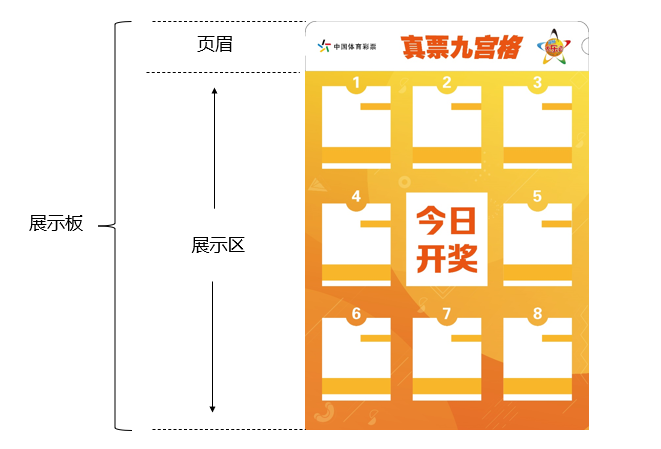 展示板：亚克力材质，高480mm，宽332mm，厚8mm页眉：无色透明，高58.88mm，宽332mm，页眉两角需做成圆角展示区：主体颜色为产品VI标准色（可根据游戏VI进行调整），高421.12mm，宽332mm2.展示区构成展示区由8个真票展示位与1个营销展示位组成。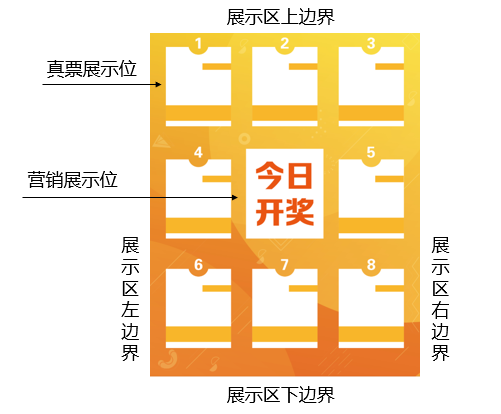 真票展示位位置：位于展示区四周，共8个透明矩形，分布在三排，第一排3个，第二排2个，第三排3个。营销展示位位置：位于展示区中间，1个透明矩形。3.展示位位置及尺寸说明展示区上边界与第一排真票展示位距离：17.62mm展示区左右边界与真票展示位距离：20mm展示区下边界与第三排真票展示位距离：34.51mm真票展示位列间距（与左右真票展示位距离）：26mm真票展示位行间距（与上下真票展示位距离）：37.78mm营销展示位与左右真票展示位距离：18.37mm营销展示位与上方真票展示位距离：27.78mm营销展示位与下方真票展示位距离：37.78mm真票展示位尺寸：高100mm，宽80mm营销展示位尺寸：高110mm，宽95mm4.编号与遮挡位位置每一个真票展示位有1个编号和两个遮挡位置，上部遮挡内容为彩票密码区，下部遮挡内容为彩票条形码区。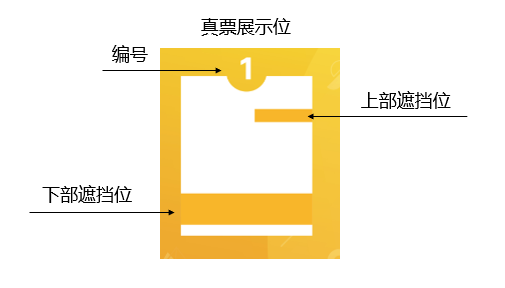 编号位置：位于真票展示位上边缺口处，字号48。上部遮挡位尺寸：高8mm，宽35mm上部遮挡位上边与真票展示位上边距离：19.97mm下部遮挡位尺寸：高19.07mm，宽80mm下部遮挡位下边与真票展示位下边距离：6.5mm5.卡槽位置及尺寸卡槽分为页眉卡槽、真票展示位卡槽、营销位卡槽，位于真票九宫格背面。页眉卡槽：使用3mm卡槽，内径高52.88mm，宽329mm，插入卡片大小与内径尺寸一致即可。真票展示位卡槽：使用3mm卡槽，内径高85mm，宽80mm，卡槽上部比透明框短15mm，方便拿取彩票。注意：由于卡槽边框有宽度，一般为3mm，因此需要卡槽底部内边与透明框底部对齐，保证彩票底部与透明框对齐，这样遮挡位才能挡住与彩票上的遮挡内容。营销展示位卡槽：使用3mm卡槽，内径高95mm，宽95mm，卡槽上部比透明框短15mm，方便拿取，由于卡槽边框有宽度，一般为3mm，卡槽底部内边与透明框底部对齐。营销卡片尺寸与卡槽基本一致即可，保证能插进去。6.底座材质及尺寸建议使用厚20mm，长44mm，宽18mm的pvc板，中间插入位与展示板宽度和厚度一致。注意：为了确保长期保存无损，可依据实际情况进行调整，建议批量制作前做好样品压力测试。（二）真票田字格（真票幸运牌）1.展示板构成及尺寸真票田字格正面为展示板，分为两部分：一部分为页眉、一部分为真票展示区。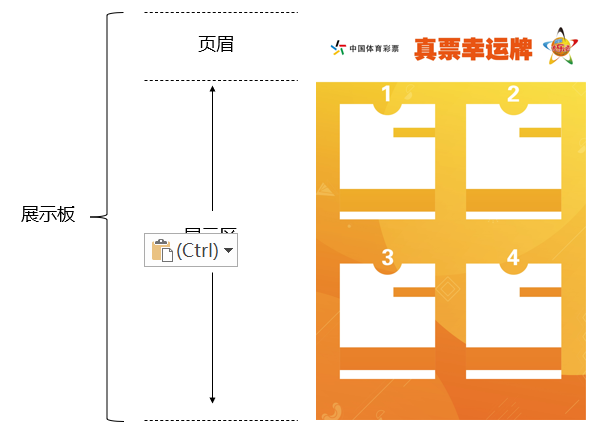 展示板：亚克力材质，高343mm，宽226mm，厚5mm页眉：无色透明，高58.88mm，宽226mm，页眉两角需做成圆角展示区：主体颜色为产品VI标准色（可根据游戏VI进行调整），高290.12mm，宽226mm2.展示区构成展示区由4个真票展示位组成。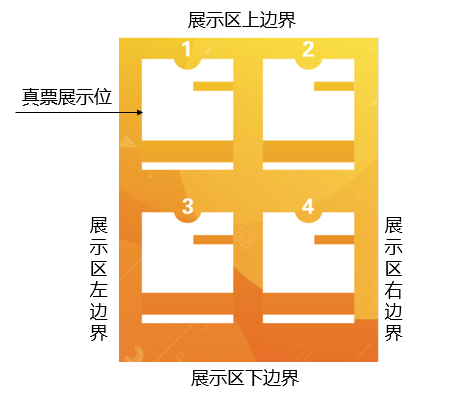 真票展示位位置：共4个透明矩形，分布在两排，第一排2个，第二排2个。3.展示位位置及尺寸说明展示区上边界与第一排真票展示位距离：18.48mm展示区左右边界到真票展示位距离：20mm展示区下边界与第二排真票展示位距离：37.76mm真票展示位列间距（与左右真票展示位距离）：28.2mm真票展示位行间距（与上下真票展示位距离）：37.21mm真票展示位尺寸：高100mm，宽80mm4.编号与遮挡位位置真票展示位有1个编号和两个遮挡位置，上部遮挡内容为彩票密码区，下部遮挡内容为彩票条形码区。编号位置：位于真票展示位上边缺口处，字号48。上部遮挡位尺寸：高8mm，宽35mm上部遮挡位上边与真票展示位上边的距离：19.97mm下部遮挡位尺寸：高19.07mm，宽80mm下部遮挡位下边与真票展示位下边的距离：6.5mm5.卡槽位置及尺寸卡槽分为页眉卡槽、真票展示位卡槽，位于真票田字格背面。页眉卡槽：使用3mm卡槽，内径高52.88mm，宽223mm，插入卡片大小与内径尺寸一致即可。真票展示位卡槽：使用3mm卡槽，内径高85mm，宽80mm，卡槽上部比透明框短15mm，方便拿取彩票。注意：由于卡槽边框有宽度，一般为3mm，因此需要卡槽底部内边与透明框底部对齐，保证彩票底部与透明框对齐，这样遮挡位才能挡住与彩票上的遮挡内容。6.底座材质及尺寸建议使用pvc板，中间插入位与展示板宽度和厚度一致。注意：为了确保长期保存无损，可依据实际情况进行调整，建议批量制作前做好样品压力测试。（三）真票幸运牌（单张）1.展示板构成及尺寸正面为展示板，分为两部分：一部分为页眉、一部分为真票展示区。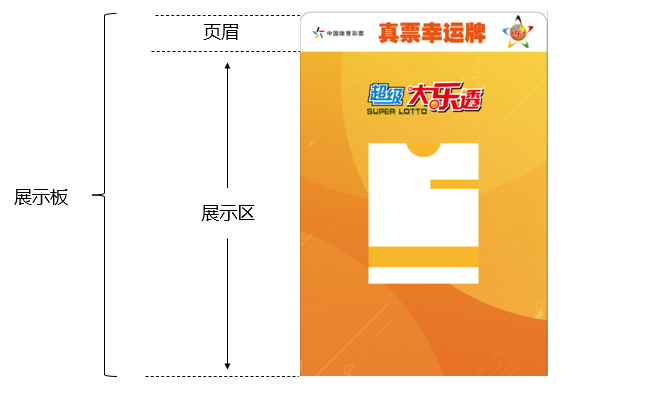 展示板：亚克力材质，高266mm，宽180mm，厚3或5mm页眉：无色透明，高29.52mm，宽180mm，页眉两角需做成圆角展示区：主体颜色为产品VI标准色（可根据游戏VI进行调整），高236.48mm，宽180mm2.展示区构成展示区由1个真票展示位组成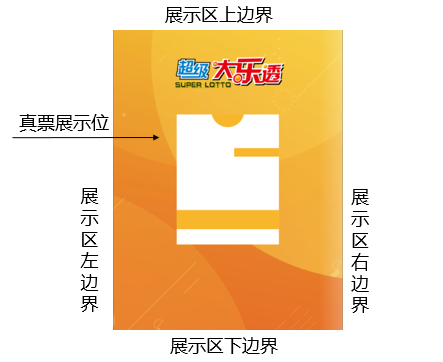 真票展示位位置：1个透明矩形。3.展示位位置及尺寸说明展示区上边界与真票展示位距离：66.72mm展示区下边界与真票展示位距离：67.57mm真票展示位与左右边界距离：50mm真票展示位尺寸：高100mm，宽80mm4.编号与遮挡位位置真票展示位有两个遮挡位置，上部遮挡内容为彩票密码区，下部遮挡内容为彩票条形码区。该区域属于彩票敏感区域，必须进行遮挡。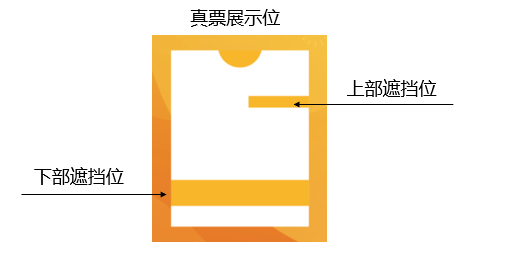 上部遮挡位尺寸：高8mm，宽35mm上部遮挡位上边与真票展示位上边的距离：19.97mm下部遮挡位尺寸：高19.07mm，宽80mm下部遮挡位下边与真票展示位下边的距离：6.5mm5.卡槽位置及尺寸卡槽分为页眉卡槽、真票展示位卡槽位于真票九宫格背面。页眉卡槽：使用3mm卡槽，内径高23.52mm，宽177mm，插入卡片大小与内径尺寸一致即可。真票展示位卡槽：使用3mm卡槽，内径高85mm，宽80mm，卡槽上部比透明框短15mm，方便拿取彩票。注意：由于卡槽边框有宽度，一般为3mm，因此需要卡槽底部内边与透明框底部对齐，保证彩票底部与透明框对齐，这样遮挡位才能挡住与彩票上的遮挡内容。6.底座材质及尺寸可选择折板或者插槽等。（四）设计及制作注意事项1.由于票面上彩票条形码等内容位置不唯一，可能导致遮挡位不能完全遮挡或遮挡内容过多，请结合本省终端机型的打印票面情况进行试验后调整。2.由于卡槽有厚度和宽度，为了保证真票与透明框位置一致，一定注意按照内径大小制作。3.尺寸可根据测试版进行微调，如本指南与设计源文件存在差异，请以源文件为准。同时，为了保证展示效果，一定要制作测试样品验证尺寸和效果，保证没问题后再批量制作。4.为防止划伤，页眉上部为圆角，制作时请注意，卡片也应为圆角。5.真票展示位遮挡位可设计展示文字，建议做成贴膜，可定期结合主题更换。二、展示要求说明（一）展示位置说明真票展示板需放置于销售台，位于终端机附近。（二）展示内容说明1.页眉素材内容说明页眉素材用于告知今日展示真票的游戏，如超级大乐透开奖日使用带有超级大乐透logo的卡片，7星彩开奖日使用带有7星彩logo的卡片。2.真票展示位内容说明（1）真票九宫格展示位内容说明真票展示位需展示不同类型的真票，结合矩阵式展示的曝光效果和信息获取习惯，可参考以下展示建议：1和3号位自定义营销主题（节假日建议展示多期票等）；2号位放置开机号、封机号的单式票（5注）；4和5号位放置胆拖复式票；6号位放置“捡漏、错票”；7号位放置代销者自选票；8号位放置幸运时刻真票、幸运流水号真票。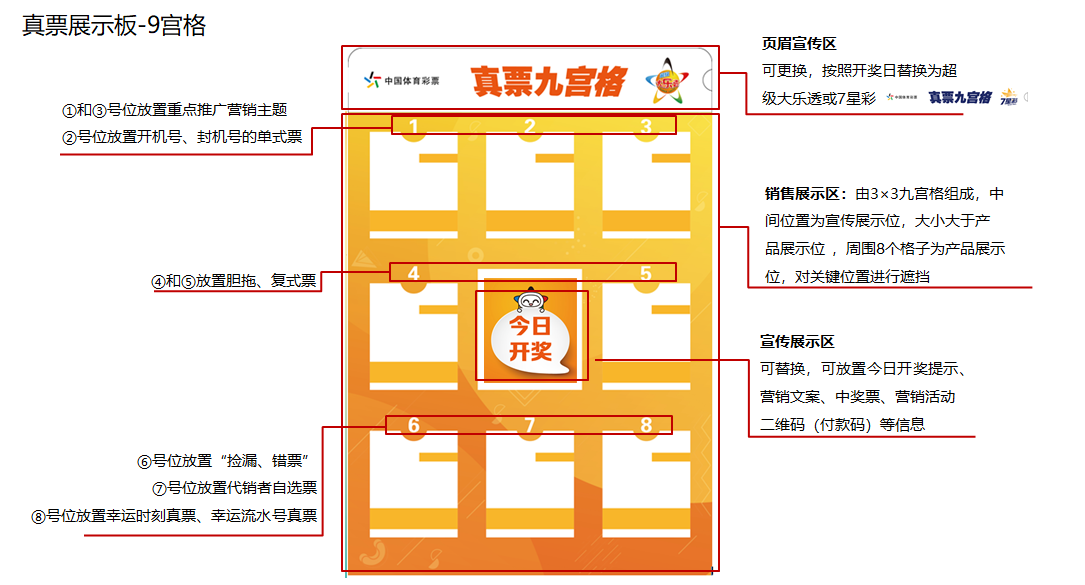 （2）真票田字格展示位内容说明1号位放置开机号、封机号的单式票；2号位放置重点推广营销主题票；3号位放置代销者自选票、复式票、胆拖票；4号位放置幸运时刻真票、幸运流水号真票、“捡漏、错票”。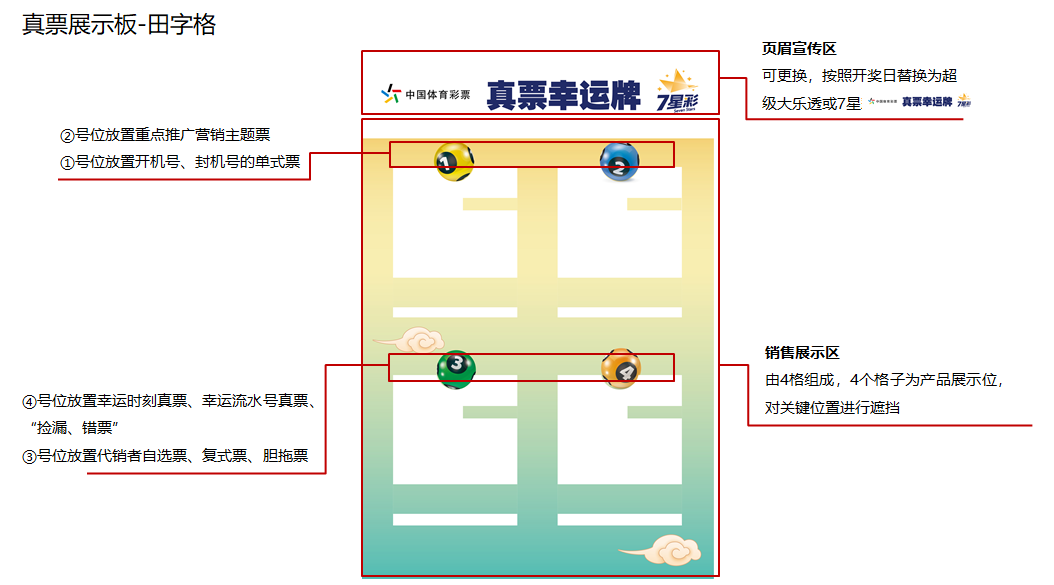 （3）真票展示牌（单张）展示位内容说明可根据不同时间段放置不同内容：上午：放置开机号、封机号的单式票和单式5注票；下午：放置幸运时刻真票、幸运流水号真票或“捡漏、错票”；（白天销售时需注意积累幸运时刻真票和幸运流水号真票）；销售高峰期：代销者自选票、复式票、胆拖票等。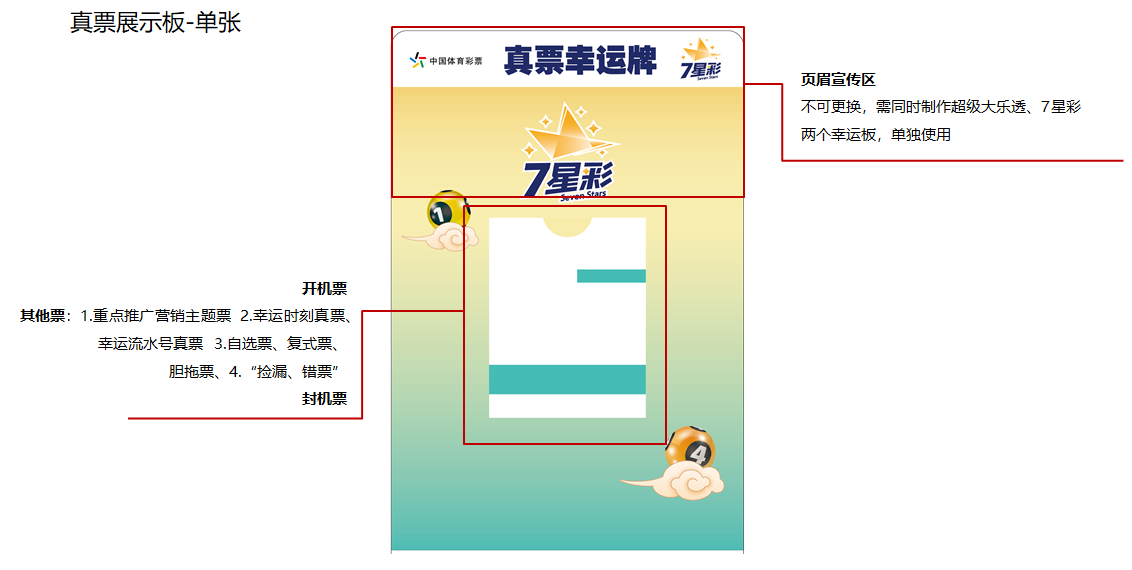 3．营销展示位内容说明可放置中奖票、今日开奖提示、营销文案、营销活动二维码（付款码）等信息，推广前期建议放置付款码，提升展示板的关注度。4．遮挡位内容说明可制作贴膜展示文案或者价格标签，可以根据需要不定期进行替换。上部遮挡位：制作贴膜展示文案，可以根据需要不定期进行替换，由于位置偏小，展示内容有限，可以编写一些短语，如“幸运在这里，快把我带走”等。下部遮挡位：对于真票九宫格和田字格，内容可以是展示的彩票类型说明或营销宣传语。举例：对于九宫格幸运牌，2号位放置开机号、封机号的单式票（5注）：“仅此一份，先到先得”；6号位放置“捡漏、错票”：“上一秒的错误，下一秒的幸运”；4和5号位放置胆拖复式票：“幸运6+3”；对于单张幸运牌，可以放置通用的营销宣传语，如快来收获今日份的幸运等或“快乐购彩、理性投注”等，根据需要定期进行更换。（三）展示工作说明1.真票宣传销售工作步骤说明（1）实体店宣传销售——准备阶段：每个开奖日到店后，按照展示票的类型进行出票。结合本网点对不同营销点的敏感度，做好备票打印工作，例如：对于幸运流水号，建立逢尾号6、8必机选存票的习惯，打印包含幸运号码的多张彩票储备，如00010-00030号流水号（流水号位置示例见下图）范围，可将尾号为08、18、28等幸运流水号打印保存，供购彩者选择。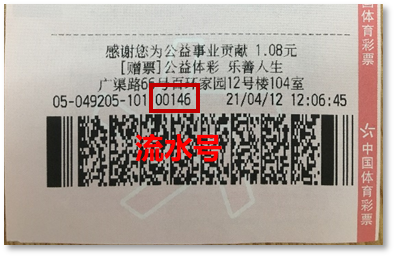 ——销售阶段：加强主动销售意识，使用标准化营销话术，对进店客户进行介绍和销售；19点前，建议不断补充真票，保证真票展示位均有彩票展示销售。建议在背面卡槽贴上该位置的真票展示类型，帮助销售员进行识别。——收尾阶段：止售后至20：20，可对剩余彩票进行第二阶段销售。（2）私域宣传——准备阶段：对摆放好真票的真票展示版进行拍照，对于九宫格可拍摄一个整体照片（需可清晰识别号码信息）和8张单独的真票展示位照片，对于田字格和单张展示牌，可通过替换内容凑齐九张不同的照片，发布到朋友圈。——宣传阶段好友及社群传播，加强客户运营，在不打扰好友的情况下，设置友好的产品价值传播文案，以合适的方式进行转发，每个开奖日建议至少进行4次线上宣传，时间建议结合微信朋友圈曝光集中的有效传播时间点，如早上上班时间、中午休息时间、下午下班时间、止售前和止售后等。朋友圈传播，9张照片发布朋友圈，配置销售文案。每个开奖日至少进行4次线上宣传，时间建议结合微信朋友圈曝光集中的有效传播时间点，如早上上班时间、中午休息时间、下午下班时间、止售前和止售后等。2.线上宣传文案建议（1）宣传游戏卖点，如超级大乐透最高可中1800万，7星彩选对后区就有奖等；（2）以节日或节气进行宣传；（3）以近期的中奖新闻进行宣传；（4）以本店的中奖情况进行宣传（需保证信息真实）；（5）以真票的特点进行宣传，如错票、幸运流水号。3.注意事项真票展示的目的是提升销售人员主动销售和宣传的意识。通过产品真品的展示，提升游戏认知、带动线下拉新和私域宣传。不要出现诱导、夸大性营销宣传，不得销售过期彩票、不得重复销售彩票。